36. TÝDENNÍ PLÁN (5. 6. – 11. 6. 2023)  36. TÝDENNÍ PLÁN (5. 6. – 11. 6. 2023)  36. TÝDENNÍ PLÁN (5. 6. – 11. 6. 2023)  5.AProbírané učivo DÚ + opakováníČeský jazykČíslovky - skloňování PS str. 41 – 43, U str. 113 - 115, okruhy na opakovací prověrku, SL – dopis dokončení, LV - referáty z vlastní četby (zápis ve čtenářském deníku) Číslovky - skloňování PS str. 41 – 43, U str. 113 - 115, okruhy na opakovací prověrku, SL – dopis dokončení, LV - referáty z vlastní četby (zápis ve čtenářském deníku) Prezentace čtenářských deníků (do konce roku 5 knih)ST 7.6. - Číslovky(Pololetní písemná práce 14. 6.)Anglický jazykTOA: U4D House chores, must, mustn´t, don´t have toKUP: U4D House chores, must, mustn´t, don´t have toCHOV: gramatika L5 PRESENT CONTINUOUS - přítomný průběhový časTOA: U4D House chores, must, mustn´t, don´t have toKUP: U4D House chores, must, mustn´t, don´t have toCHOV: gramatika L5 PRESENT CONTINUOUS - přítomný průběhový časTOA: 9.6. Testík na zájmena, přivlastňování, předložkyKUP: 9.6. U3ABC - Slovní zásoba, předložky, přivlastňovací zájmena6.6. Kontrola PS 36 - 37MatematikaDesetinná čísla - procvičování sčítání, odčítáníDesetinná čísla - procvičování sčítání, odčítáníČT 9.6. - Smíšené početní operace(Pololetní písemná práce 16.6.)VlastivědaSousední státy ČRSousední státy ČRDokončení prezentacíPřírodovědaVylučovací soustavaVylučovací soustavaInformatikaUherské Hradiště Uherské Hradiště Vv/PčPrázdninové téma/ Přesazování pokoj. rostlinPrázdninové téma/ Přesazování pokoj. rostlinPastelky, fixy / Rukavice, prac.oděvHvNácvik na zahradní slavnostNácvik na zahradní slavnostTVProstor pro učitele: 5. 6. proběhne poslední výměna dětí v rámci výměnného pobytu s dětmi z MONTE třídy9. 6. bude strženo Vašim dětem ze Školní pokladny 737 Kč. Jedná se o částku za pracovní sešity do 6. ročníku (M + AJ - 437 Kč - povinná částka), kopírování a výtvarné potřeby do 6. ročníku (150 Kč - povinná částka), dále za sadu Vámi objednaných sešitů do 6. ročníku (150 Kč - pokud jste objednali).Ze školní pokladny bude také placena faktura za autobus - školní výlet do Zoo Olomouc (odhadem 300 - 350 Kč na žáka).Vstupné do zoologické zahrady + výlet vlakem do Luhačovic bude placen z třídního fondu (peníze z vánočního jarmarku). Pokud bude částka z fondu nižší než výdaje, peníze dovybíráme (částka bude upřesněna).Prostor pro učitele: 5. 6. proběhne poslední výměna dětí v rámci výměnného pobytu s dětmi z MONTE třídy9. 6. bude strženo Vašim dětem ze Školní pokladny 737 Kč. Jedná se o částku za pracovní sešity do 6. ročníku (M + AJ - 437 Kč - povinná částka), kopírování a výtvarné potřeby do 6. ročníku (150 Kč - povinná částka), dále za sadu Vámi objednaných sešitů do 6. ročníku (150 Kč - pokud jste objednali).Ze školní pokladny bude také placena faktura za autobus - školní výlet do Zoo Olomouc (odhadem 300 - 350 Kč na žáka).Vstupné do zoologické zahrady + výlet vlakem do Luhačovic bude placen z třídního fondu (peníze z vánočního jarmarku). Pokud bude částka z fondu nižší než výdaje, peníze dovybíráme (částka bude upřesněna).Prostor pro učitele: 5. 6. proběhne poslední výměna dětí v rámci výměnného pobytu s dětmi z MONTE třídy9. 6. bude strženo Vašim dětem ze Školní pokladny 737 Kč. Jedná se o částku za pracovní sešity do 6. ročníku (M + AJ - 437 Kč - povinná částka), kopírování a výtvarné potřeby do 6. ročníku (150 Kč - povinná částka), dále za sadu Vámi objednaných sešitů do 6. ročníku (150 Kč - pokud jste objednali).Ze školní pokladny bude také placena faktura za autobus - školní výlet do Zoo Olomouc (odhadem 300 - 350 Kč na žáka).Vstupné do zoologické zahrady + výlet vlakem do Luhačovic bude placen z třídního fondu (peníze z vánočního jarmarku). Pokud bude částka z fondu nižší než výdaje, peníze dovybíráme (částka bude upřesněna).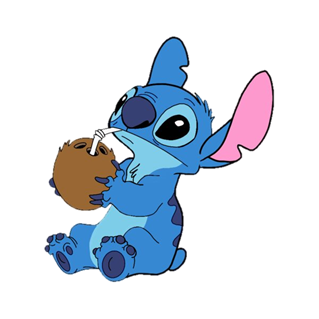 